DUMLUPINAR UNIVERSITY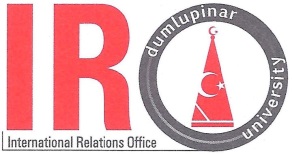 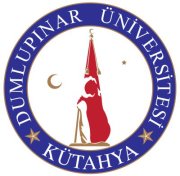                           International Relations Office                            Request for extension of ERASMUS+  study abroad period
I apply for the above stated extension of my study abroad period.Place, Date:                                                                                                          Student’s SignatureProcedure:1. The student fills in the form, signs and obtains the signature of the responsible person at the host institution,2. The application has to be sent to the student’s departmental co-ordinator at the Dumlupınar University,3. The departmental co-ordinator of the Dumlupınar University approves the application and sends the form to the International Relations Office of Dumlupınar University e-mail: iro@dpu.edu.trStudent’s Personal Data:Name, first name:E-mail and Address: Receiving Institution:Original length of stay (from...to...):Extension (from...to...):Approval of the Receiving Institution:Name and function of signatory:                                             Signature:Place, Date                                                                                Stamp:        Approval of the Sending Institution (Departmental ERASMUS+ co-ordinator):        Name:                                                                                  Signature:        Place, Date:                                                                          Stamp: